№ 2.6. Акватория реки Кола(искусственное воспроизводство)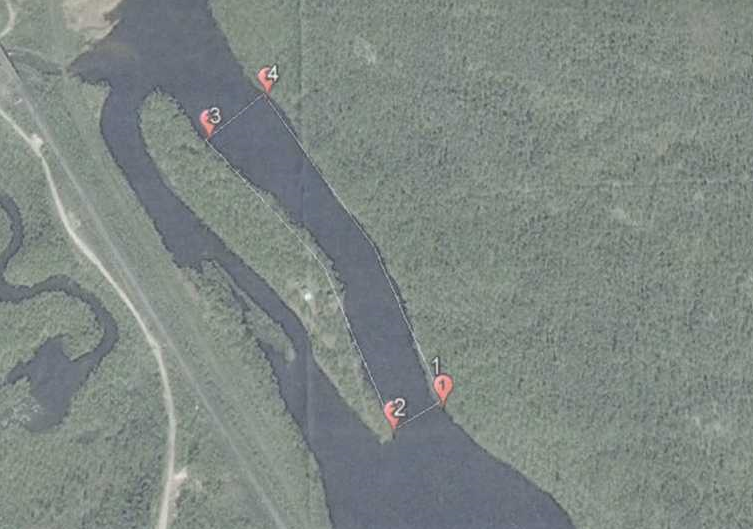 Условие предоставления участка в пользование (в соответствии со ст. 38 Водного кодекса Российской Федерации от 3 июня 2006 г. № 74-ФЗ)
– совместное водопользование без забора (изъятия) водных ресурсов из водных объектов.Площадь участка – 11,4 га. Муниципальное образование - Кольский район Мурманской области.Система координат:  WGS-84.Описание границ:- соединение точек № 1, 2 по акватории водного объекта;- соединение точек №  2, 3, по береговой линии;- соединение точек № 3, 4, по акватории водного объекта;- соединение точек №  4, 1,  по береговой линии.Номер точкиСеверная широтаВосточная долгота168°42'09"33°07'25"268°42'08"33°07'20"368°42'20"33°07'04"468°42'22"33°07'11"